Thank you for purchasing from Pepe’s Fruit TreesWe work hard to bring you the finest tropical plants and earn 5 stars. learn to grow plants on our website. https://www.pepesplants.com
IMPORTANT READ THIS:  Seedling plants need protection from cold weather, wind, sun, dry conditions. On arrival of your seedling place them in a location with temperatures about (70-80 F) in shade but NOT direct sun for two weeks so they can adjust from shipping. NO direct sunlight at all! Water them if the soil is dry and keep an eye on the soil. Moist soil not soaked please.

NO partial shade - FULL SHADE ONLY!  Once again: Sun will burn the seedlings! Allow the plants a week or two to adjust before transplanting to another container or fertilizing. Before moving to full sun, gradually increase their exposure to sunlight. Temperatures falling below 50’ F can result in plant damage or death.NOTE: Fig Trees:  Fig trees can arrive with some orange spots on leaves. This is caused by humidity. Do not worry, it will clear up. Avoid watering leaves and keep leaves off the ground to minimize rust. You can spray copper to control the rust. Removing your plant from the container: When removing the plant, it is best to cut lengthwise along the side of the plastic container. Do not cut too deep and damage roots. Gently separate from the container and minimize root damage. About fertilizer:  Do not burn your plant with a strong dose of fertilizer. Read directions and use at half strength twice a month when soil is moist. Place fertilizer gently below the soil around the edges of the container and cover with soil. Use an organic fertilizer like Espoma Plant tone (or similar) 5-3-3 for Cacao, Jaboticaba, Grumichama and Miracle Fruit.Espoma Citrus Tone 5-2-6 For Abiu, Soursop, Jackfruit, Dragon Fruit Cashew, Peanut Butter Tree, Goji, Papaya, Anamu and other nonacid lovers.NOTE: These starter plants can be planted in the ground after they have rooted well into a 10-inch diameter plastic pot. Growing outside the plants zone? Grow in pots and bring in from the cold. Enjoy your plants and have fun growing them. Feel free to contact me anytime if you have questions.http://youtube.com/subscription_center?add_user=ggpalms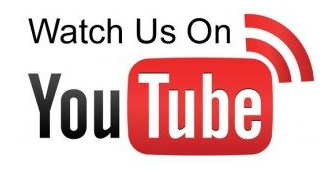 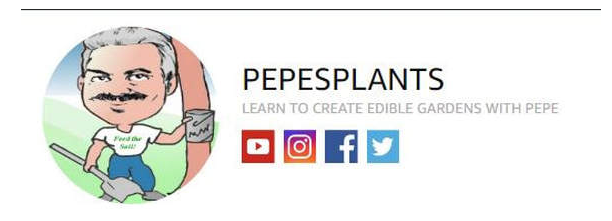 